EDITAL DE PROVAS DE 2° CHAMADA DO 1° SEMESTRE DE 2022A Coordenação do Curso de Engenharia Agronômica, no uso de suas atribuições, institui o seguinte calendário de PROVAS DE SEGUNDA CHAMADA do 1° Semestre de 2022.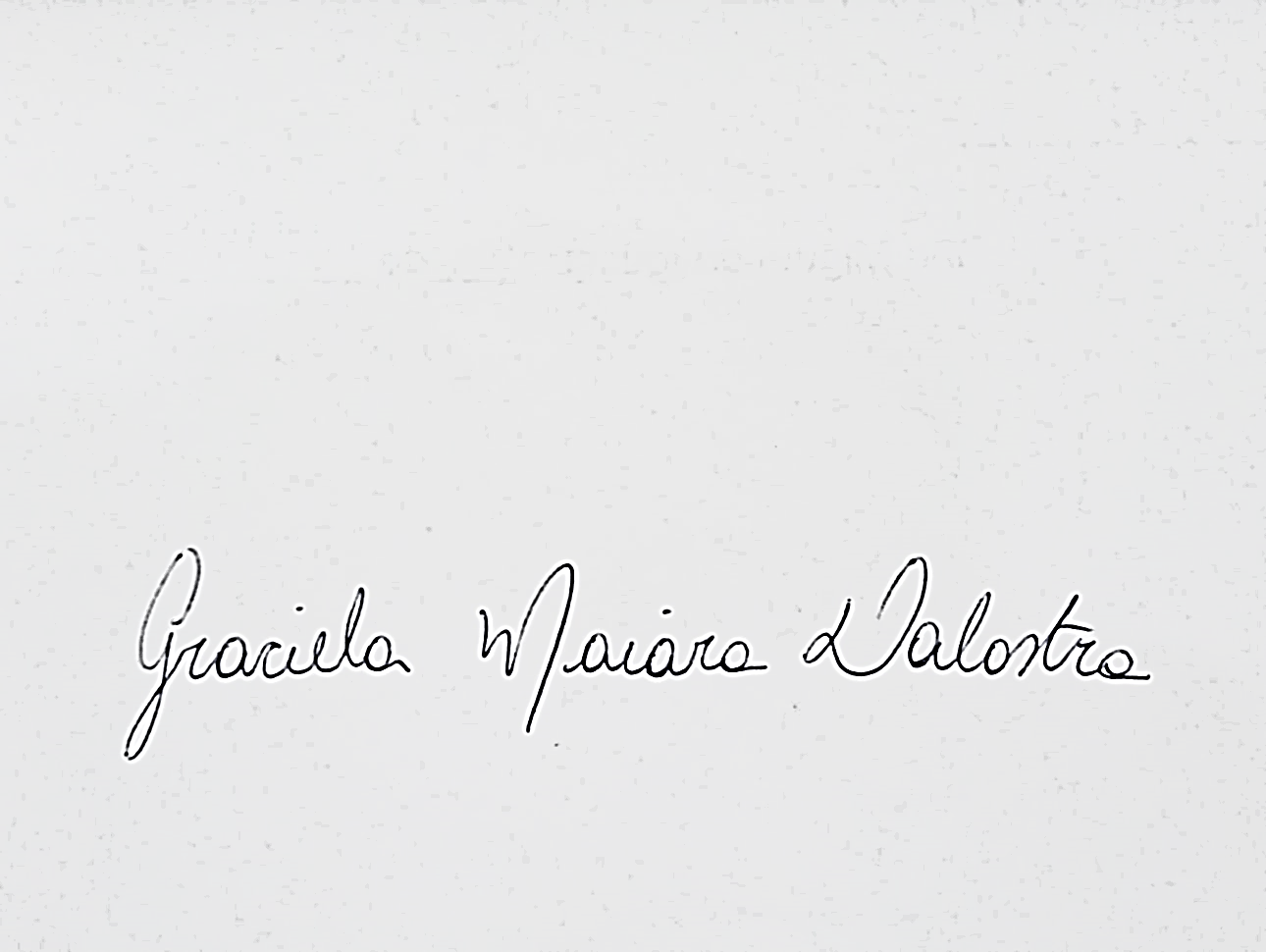 Graciela Maiara DalastraCoordenadora do Curso de Engenharia AgronômicaFaculdade UNIGUAÇUPortaria n° 216, de 7 de Fevereiro de 202230/06/2022 (Quinta – Feira)30/06/2022 (Quinta – Feira)30/06/2022 (Quinta – Feira)SalaDisciplinaProfessorE1Inserção a Vida AcadêmicaFábio CorbariE1Metodologia da Pesquisa CientíficaPriscilla GambaleE1Morfologia, Anatomia e Sistemática de Plantas CultivadasGraciela Maiara DalastraE1Português InstrumentalMaria Roseli Castilho GarbosaE1EstatísticaFranke JanuárioE1Filosofia e ÉticaKarine AlbanoE1Biotecnologia e Melhoramento GenéticoLeila Alves NettoE1Topografia e Geoprocessamento IFábio CorbariE1Nutrição Mineral de PlantasPablo CoutinhoE1Agricultura de PrecisãoCristiano PereiraE1Plantio DiretoCristiano PereiraE1Gestão AmbientalLeandro FriedrichE1MatemáticaFranke JanuárioE1Climatologia e AgrometeorologiaGraciela Maiara DalastraE1Genética Geral e MolecularLeila Alves NettoE1Zootecnia IRodrigo TininiE1Economia Rural e AgronegócioRodrigo TininiE1Química e Fertilidade do SoloMax Sander SoutoE1Manejo de Plantas EspontâneasMax Sander Souto01/07/2022 (Sexta – Feira)01/07/2022 (Sexta – Feira)01/07/2022 (Sexta – Feira)SalaDisciplinaProfessorE1OlericulturaGraciela Maiara DalastraE1SilviculturaCristiano PereiraE1Produção e Tecnologia de SementesPablo CoutinhoE1Agricultura FamiliarFábio CorbariE1Pedagogia Aplicada a Eng. AgronômicaFábio CorbariE1OlericulturaGraciela Maiara DalastraE1Biologia CelularPriscilla GambaleE1Introdução a Engenharia AgronômicaCristiano Pereira E1BioquímicaJuliana KreutzE1Entomologia GeralClaudia PivaE1Classificação dos SolosClaudia PivaE1Manejo de Recursos Naturais RenováveisLeandro FriedrichE1Culturas e Lavouras IGraciela Maiara DalastraE1Plantas Forrageiras e PastagensRodrigo TininiE1Irrigação e DrenagemCristiano PereiraE1Beneficiamento e Armazenamento de GrãosLeila Alves NettoE1Manejo e Conservação do solo e da água Claudia PivaE1Tecnologia e Produção de AlimentosClaudia PivaE1Administração e Planejamento AgropecuárioFábio Corbari